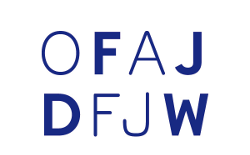 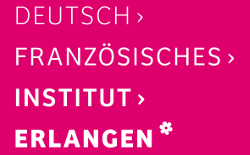 Anmeldeformular : Tandem-Sprachkurs 2018 // Nürnberg-NizzaKontakt für weitere Informationen und zur Anmeldung:  Deutsch-Französisches Institut ErlangenKaren DefourSüdliche Stadtmauerstraße 28D-91054 Erlangen+49 9131 97 91 37 6francemobil.erlangen@institutfrancais.de Bestätigung der Teilnehmerin/des TeilnehmersHiermit bestätige ich, ………………………………………….. (Vorname, Name), dass ich an diesem Kurs teilnehmen möchte, mich aktiv einbringen werde ich die Aktivitäten in Rahmen dieses Sprachkurses, und dass ich die Gruppenregeln akzeptieren werde, die das Leitungsteam definiert.Ort, Datum:	Unterschrift TeilnehmerIn_____________________________	_______________________________Erlaubnis der/des ErziehungsberechtigtenBeziehung zum Kind (Vater, Mutter, Vormund) :Name, Vorname:Adresse:Handynummer:Festnetznummer:E-Mail Adresse:  Ich bestätige, Elternteil oder gesetzliche(r) Vertreter(in) der minderjährigen Person___________________________________ (Name, Vorname) zu sein. Durch meine Unterschrift bestätige ich außerdem Folgendes:1. Ich erlaube meinem Kind an dem oben ausgewählten deutsch-französischen Tandemkurs und an allen im Programm vorgesehenen Aktivitäten teilzunehmen. Mein Kind bedarf keiner besonderen Aufsicht aufgrund einer geistigen oder körperlichen Behinderung.2. Ich erlaube den verschiedenen Projektpartnern (Deutsch-Französisches Kulturinstitut Nizza, Deutsch-Französisches Institut Erlangen, Deutsch-Französisches Jugendwerk, Leitungsteam) mein Kind im Rahmen des Projektes zu fotografieren und zu filmen und dieses Material zeitlich unbegrenzt für Infomaterialien (Publikationen, Internet, Videos, usw.) zu verwenden.3. Mir ist bewusst und ich bin damit einverstanden, dass die Teilnehmenden während des Projektes Freizeit haben werden. Während dieser Zeit sind sie unabhängig und ohne unmittelbare Aufsicht. Ich erlaube meinem Kind, sich in Gruppen von mindestens drei Jugendlichen ohne Aufsichtspersonal selbstständig in der Stadt zu bewegen, sowohl während organisierter Programmaktivitäten (z.B. Stadtrallyes, Weg von der Unterkunft zum Seminargebäude) als auch während der Freizeit. 4. Ich bestätige, die Teilnahmebedingungen auf der folgenden Seite gelesen und verstanden zu haben und diese zu akzeptieren. Ort, Datum:	Unterschrift Erziehungsberechtigter_____________________________	_______________________________TeilnahmebedingungenDie Teilnehmenden verpflichten sich, das Programm zu respektieren, das durch die Projektverantwortlichen aufgestellt wird, und den Anweisungen des Leitungsteams aufmerksam Folge zu leisten. Die Erziehungsberechtigten der minderjährigen Teilnehmer übernehmen die Verantwortung für mögliche Schäden, die durch ihre Kinder verursacht werden in den Zeiten, die nicht von den Verantwortlichen als Freizeit definiert wurden. Die im Rahmen des Programms vorgesehenen Aktivitäten werden unter Aufsicht der Teamer durchgeführt. Diese Aktivitäten erfordern von den Teilnehmern  einen verantwortungsvollen Umgang und Selbstdisziplin.Die Organisatoren übernehmen keinerlei Verantwortung für den Fall, dass Wertgegenstände der Teilnehmer verloren gehen oder beschädigt werden. Der Teilnehmerbetrag von 550 € ist per Überweisung zu zahlen (IBAN: DE58763500000051003300, BIC: BYLADEM1ERH) und die Anmeldung ist erst gültig, wenn auch das unterschriebene Anmeldeformular vorliegt und die Anmeldung bestätigt wurde. Der Teilnehmerbetrag stellt einen Pauschalbetrag dar, der nicht geändert werden kann und die pädagogischen Kosten des Projektes abdeckt. Auch im Falle einer Nichtinanspruchnahme einzelner Leistungen ist keinerlei Rückzahlung möglich.Dieses Projekt ist zum Teil finanziert durch das Deutsch-Französische Jugendwerk (DFJW). Dank dieser Förderung können ein Teil der Kosten für Unterkunft, Verpflegung, Programm, und Sprachkurs sowie ein Teil der Reisekosten übernommen werden. Die Reisekosten werden erstattet nach den Erstattungssätzen des DFJW. (Bitte kontaktieren Sie uns für nähere Informationen.)Im Falle einer Absage werden ab 8 Wochen vor Kursbeginn 75% des Teilnehmerbetrags einbehalten. Im Falle einer Absage ab 4 Wochen vor Kursbeginn werden 90% des Teilnehmerbetrags einbehalten. Bei Absage ab einer Woche vor Kursbeginn wird der Teilnehmerbetrag in voller Höhe einbehalten.Einverständniserklärung für medizinische Versorgung:Bitte füllen Sie die Einverständniserklärung für medizinische Versorgung anbei sorgsam aus. Er dient dazu, Informationen zu erhalten, die wichtig sind für die Betreuung von Minderjährigen, um dem Leitungsteam eine möglichst schnelle Behandlung ihres Kindes zu ermöglichen. Name, Vorname:Klicken oder tippen Sie hier, um Text einzugeben.Adresse:Klicken oder tippen Sie hier, um Text einzugeben.Postleitzahl, Stadt:Klicken oder tippen Sie hier, um Text einzugeben.E-Mail Adresse:Klicken oder tippen Sie hier, um Text einzugeben.Handynummer:	Klicken oder tippen Sie hier, um Text einzugeben.E-Mail Adresse der Eltern: Klicken oder tippen Sie hier, um Text einzugeben.Handynummer der Eltern:Klicken oder tippen Sie hier, um Text einzugeben.Staatsangehörigkeit:	Klicken oder tippen Sie hier, um Text einzugeben.Geburtsdatum:Klicken oder tippen Sie hier, um Text einzugeben.Sprachkenntnisse (Sprache + Niveau):Klicken oder tippen Sie hier, um Text einzugeben.Motivation zur Teilnahme:  Klicken oder tippen Sie hier, um Text einzugeben.Interessen/Hobbies:Klicken oder tippen Sie hier, um Text einzugeben.Spezielle Ernährungs-gewohnheiten oder Allergien : Klicken oder tippen Sie hier, um Text einzugeben.Bemerkungen: Klicken oder tippen Sie hier, um Text einzugeben.Wie habe ich von diesem Sprachkurs erfahren? Klicken oder tippen Sie hier, um Text einzugeben.